ҠАРАР                                                                       РЕШЕНИЕ	15 июнь  2022 й.                                                                      15 июня  2022  г.№ 272    О назначении старост в   населенных  пунктах сельского поселения Ирсаевский сельсовет муниципального района Мишкинский район Республики Башкортостан             В  соответствии   со статьей  27.1  Федерального  закона  от  6  октября  2003  года  №131-ФЗ «Об общих принципах  организации  местного  самоуправления в  Российской Федерации», законом Республики  Башкортостан   от  10.07.2019  № 122-з «О старостах сельских населенных пунктов  в  Республике Башкортостан», Уставом  сельского поселения Ирсаевский  сельсовет,     решением  Совета сельского поселения Ирсаевский  сельсовет муниципального района Мишкинский  район Республики Башкортостан  от 30.07.2020  № 93  «Об утверждении Положения о старостах сельских населенных пунктов  сельского поселения  Ирсаевский сельсовет муниципального района Мишкинский район Республики Башкортостан»,      Совет сельского поселения Ирсаевский сельсовет муниципального района Мишкинский район  Республики Башкортостан  двадцать восьмого созывар е ш и л:  	1.  Назначить  старост  в   населённых  пунктах   сельского поселения Ирсаевский сельсовет     муниципального района Мишкинский район Республики Башкортостан, сроком на 4 года  (Приложение 1).          2. Обнародовать настоящее решение  на официальном сайте Администрации муниципального района Мишкинский район Республики Башкортостан https://mishkan.ru в разделе поселения – Ирсаевский. Глава сельского поселенияИрсаевский сельсовет     муниципального районаМишкинский районРеспублики Башкортостан                                                           С.В. Хазиев Приложение №1 к решению Совета   сельского поселения Ирсаевский сельсовет муниципального района Мишкинский район Республики Башкортостанот 15 июня 2022 года № 272Списокстарост   населённых пунктов   сельского поселения Ирсаевский сельсовет  муниципального района Мишкинский район Республики Башкортостан  БАШҠОРТОСТАН РЕСПУБЛИКАҺЫМИШКӘ  РАЙОНЫМУНИЦИПАЛЬ РАЙОНЫНЫҢИРСАЙ АУЫЛ СОВЕТЫАУЫЛ БИЛӘМӘҺЕСОВЕТЫ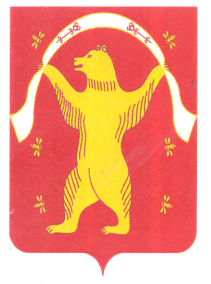 РЕСПУБЛИКА БАШКОРТОСТАНСОВЕТСЕЛЬСКОГО ПОСЕЛЕНИЯИРСАЕВСКИЙ СЕЛЬСОВЕТМУНИЦИПАЛЬНОГО РАЙОНАМИШКИНСКИЙ РАЙОН№№ФИО старостыНаселенный пункт1Хазиева Надежда Петровна      д. Верхнесорокино2Михайлов Дмитрий Килимбаевич      д. Митряево